Publicado en Madrid. el 29/12/2020 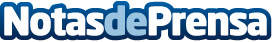 Lanzamiento del podcast gratuito: ¿Por qué un negocio debe llevarse al entorno online?Si todavía no se ha tomado la decisión de llevar un negocio al entorno online, en este podcast se pueden encontrar algunas de las razones principales por las que hacerlo. Todo de la mano de Chema Martínez Pastor, Consultor de Marketing OnlineDatos de contacto:Catalogo de Cursos Gratuitos para OcupadosUna Campaña de la UPTA - Financiada por Fundacion Estatal para la Formacion en el Empleo915398126Nota de prensa publicada en: https://www.notasdeprensa.es/lanzamiento-del-podcast-gratuito-por-que-un Categorias: Marketing Emprendedores E-Commerce http://www.notasdeprensa.es